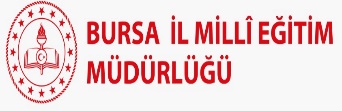 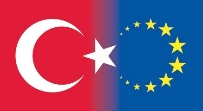 			ZEKİ KONUKOĞLU ANADOLU LİSESİ 2021 DÖNEMİ ERASMUS+ 	OKUL ÖĞRENCİ HAREKETLİLİĞİ PROJESİ KATILIMCI ÖĞRENCİ BAŞVURU ŞARTLARI VE SEÇİM KRİTERLERİ Okulumuzun Konsorsiyum üyesi olduğu “ 2021 Erasmus+ Okul Eğitimi Öğrenci Hareketliliği ” projesi kapsamında “ katılımcı ” olarak seçilecek öğrencilerle ilgili “ başvuru şartları ve seçim kriterleri ” aşağıda açıklanmıştır.PROJE HAKKINDA BİLGİLENDİRME - BAŞVURUDA İZLENECEK YÖNTEM 1) Projeye katılım konusunda gönüllü ve istekli olmak. 2) Katılımcı olarak okulumuzdan 5 asil 3 yedek öğrenci seçilecektir. 3) Velinin / ailenin muvafakatının olması. 4) Proje hareketliliği yol hariç 5 gün sürecektir. 5) Seyahat edilecek ülke ve hareket tarihi sonradan duyurulacaktır. 6) Öğrencinin seyahate katılmasına engel herhangi bir hastalığının olmaması. 7) Okul komisyonu tarafından hazırlanan “ başvuru formunun “ süresi içerisinde komisyona elden teslim edilmesi. 8) Proje kapsamında seyahat edilecek ülkeye uçak biletleri alınıp pasaport işlemleri tamamlandıktan sonra asil olarak seçilen öğrenciler katılmaktan vazgeçerse yapılan tüm masraflar ilgili öğrenciden tahsil edilecektir. 9) Hastalık vb. geçerli zorunlu mazeretler sebebiyle hareketliliğe katılamayacak olan asil öğrencinin yerine “ birinci yedek öğrenci ” çağrılacaktır. 10) Başvuru şartlarını taşıyan öğrenciler yabancı dil (İngilizce) sözlü sınavına alınacaktır.11) Değerlendirme ölçeğindeki puanlamaya göre sözlü sınav da dahil toplam puan hesaplanacaktır.12) Son değerlendirmede puan eşitliğinde bir önceki dönemin İngilizce puanı en yüksek olan öğrenci seçilecektir.20/04/2022Erkan YILDIRIM				S.Selcen DEMİREL				Murat DENİZ		Erasmus+ Sorumlu 			Erasmus+ Okul Koordinatörü			İngilizce ÖğretmeniMüdür Yardımcısı			İngilizce Öğretmeni 				ÜyeKomisyon Başkanı			Üye		Doğan EMRECİK			Zehra YURTTUTMAZ		Almanca Öğretmeni			Matematik Öğretmeni		Üye					Üye		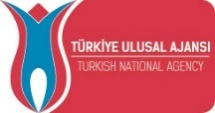 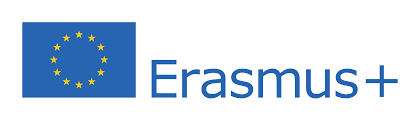 ZEKİ KONUKOĞLU ANADOLU LİSESİ 2021 DÖNEMİ ERASMUS+ 		OKUL ÖĞRENCİ HAREKETLİLİĞİ PROJESİ KATILIMCI ÖĞRENCİ SEÇİM KRİTERLERİ ZEKİ KONUKOĞLU ANADOLU LİSESİ 2021 DÖNEMİ ERASMUS+ 		OKUL ÖĞRENCİ HAREKETLİLİĞİ PROJESİ KATILIMCI ÖĞRENCİ SEÇİM KRİTERLERİ ÖĞRENCİ ADI SOYADI :DEĞERLENDİRME KRİTERLERLERİ              PUANI9,10 VE 11. SINIF ÖĞRENCİSİ OLMAK5 PUANDİSİPLİN CEZASI ALMAMIŞ OLMAK5 PUANSON DÖNEM KARNE BAŞARI ORTALAMASI  80 VE ÜZERİ OLMAK5 PUANSON DÖNEM KARNE YABANCI DİL ( İNGİLİZCE ) DERSİ ORTALAMASI 85 VE ÜZERİ OLMAK10 PUANOKULA DEVAMSIZLIĞI  5 GÜNDEN AZ OLMAK5 PUAN SON DÖNEM BAŞARI BELGESİ ( TAKDİR,TEŞEKKÜR,ONUR,ÜSTÜN BAŞARI BELGESİ )5 PUANYABANCI DİL (İNGİLİZCE ) KONUŞMA BECERİSİYABANCI DİL (İNGİLİZCE ) DİNLEME BECERİSİ20 PUAN20 PUANDAHA ÖNCE  AB EĞİTİM PROGRAMLARI İLE YURTDIŞI PROJELERE KATILIM5 PUANYABANCI DİL YETERLİLİK BELGESİ/SERTİFİKASI5 PUANÖĞRENCİNİN KATILDIĞI YEREL,ULUSAL,ULUSLARARARASI PROJELER( TUBİTAK,E TWINNING,TEKNOFEST,MATEMATİK OLİMPİYATLARI VB.)5 PUANÖĞRENCİNİN SANATSAL,SPORTİF FAALİYETLERE KATILIMI5 PUANBİLGİ İLETİŞİM TEKNOLOJİLERİ KULLANIM BECERİSİ5 PUANKRONİK RAHATSIZLIĞI VAR MI? VARSA NEDİR?KRONİK RAHATSIZLIĞI VAR MI? VARSA NEDİR?ÖĞRENCİ BU PROJEDEN MAKSİMUM VERİM ALMAK İÇİN NASIL BİR HAZIRLIK YAPMAYI DÜŞÜNÜYOR? YAZINIZ.ÖĞRENCİ BU PROJEDEN MAKSİMUM VERİM ALMAK İÇİN NASIL BİR HAZIRLIK YAPMAYI DÜŞÜNÜYOR? YAZINIZ.BU HAREKETLİLİK SİZE NELER KAZANDIRACAK? HANGİ GÜÇLÜ YÖNLERİNİZİ GELİŞTİRECEK?BU HAREKETLİLİK SİZE NELER KAZANDIRACAK? HANGİ GÜÇLÜ YÖNLERİNİZİ GELİŞTİRECEK?HAREKETLİLİK SONUNDA KAZANIMLARINIZI GÜNLÜK HAYATINIZA NASIL ENTEGRE EDECEKSİNİZ?HAREKETLİLİK SONUNDA KAZANIMLARINIZI GÜNLÜK HAYATINIZA NASIL ENTEGRE EDECEKSİNİZ?PROJE HAZIRLIK,UYGULAMA VE YAYGINLAŞTIRMA SÜRECİNDE NE GİBİ KATKILARINIZ OLACAK?PROJE HAZIRLIK,UYGULAMA VE YAYGINLAŞTIRMA SÜRECİNDE NE GİBİ KATKILARINIZ OLACAK?DEĞERLENDİRME KRİTERLERLERİ              PUANI9,10 VE 11. SINIF ÖĞRENCİSİ OLMAKDİSİPLİN CEZASI ALMAMIŞ OLMAKSON DÖNEM KARNE BAŞARI ORTALAMASI 80 VE ÜZERİ OLMAKSON DÖNEM KARNE YABANCI DİL ( İNGİLİZCE ) DERSİ ORTALAMASI 85 VE ÜZERİ OLMAKOKULA DEVAMSIZLIĞIN 5 GÜNDEN AZ OLMAK SON DÖNEM BAŞARI BELGESİ ( TAKDİR,TEŞEKKÜR,ONUR,ÜSTÜN BAŞARI BELGESİ )YABANCI DİL (İNGİLİZCE ) KONUŞMA BECERİSİYABANCI DİL (İNGİLİZCE ) DİNLEME BECERİSİDAHA ÖNCE  AB EĞİTİM PROGRAMLARI İLE YURTDIŞI PROJELERE KATILIMYABANCI DİL YETERLİLİK BELGESİ/SERTİFİKASIÖĞRENCİNİN KATILDIĞI YEREL,ULUSAL,ULUSLARARARASI PROJELER( TUBİTAK,E TWINNING,TEKNOFEST,MATEMATİK OLİMPİYATLARI VB.)ÖĞRENCİNİN SANATSAL,SPORTİF FAALİYETLERE KATILIMIBİLGİ İLETİŞİM TEKNOLOJİLERİ KULLANIM BECERİSİKRONİK RAHATSIZLIĞI VAR MI? VARSA NEDİR?KRONİK RAHATSIZLIĞI VAR MI? VARSA NEDİR?ÖĞRENCİ BU PROJEDEN MAKSİMUM VERİM ALMAK İÇİN NASIL BİR HAZIRLIK YAPMAYI DÜŞÜNÜYOR? YAZINIZ.ÖĞRENCİ BU PROJEDEN MAKSİMUM VERİM ALMAK İÇİN NASIL BİR HAZIRLIK YAPMAYI DÜŞÜNÜYOR? YAZINIZ.BU HAREKETLİLİK SİZE NELER KAZANDIRACAK? HANGİ GÜÇLÜ YÖNLERİNİZİ GELİŞTİRECEK?BU HAREKETLİLİK SİZE NELER KAZANDIRACAK? HANGİ GÜÇLÜ YÖNLERİNİZİ GELİŞTİRECEK?HAREKETLİLİK SONUNDA KAZANIMLARINIZI GÜNLÜK HAYATINIZA NASIL ENTEGRE EDECEKSİNİZ?HAREKETLİLİK SONUNDA KAZANIMLARINIZI GÜNLÜK HAYATINIZA NASIL ENTEGRE EDECEKSİNİZ?PROJE HAZIRLIK,UYGULAMA VE YAYGINLAŞTIRMA SÜRECİNDE NE GİBİ KATKILARINIZ OLACAK?PROJE HAZIRLIK,UYGULAMA VE YAYGINLAŞTIRMA SÜRECİNDE NE GİBİ KATKILARINIZ OLACAK?